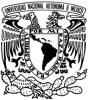 UNIVERSIDAD NACIONAL AUTÓNOMA DE MÉXICO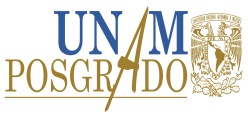 PROGRAMA DE MAESTRIA Y DOCTORADO EN  ESTUDIOS MESOAMERICANOSFACULTAD DE FILOSOFÍA Y LETRASINSTITUTO DE INVESTIGACIONES FILOLÓGICASPrograma de actividad académicaUNIVERSIDAD NACIONAL AUTÓNOMA DE MÉXICOPROGRAMA DE MAESTRIA Y DOCTORADO EN  ESTUDIOS MESOAMERICANOSFACULTAD DE FILOSOFÍA Y LETRASINSTITUTO DE INVESTIGACIONES FILOLÓGICASPrograma de actividad académicaUNIVERSIDAD NACIONAL AUTÓNOMA DE MÉXICOPROGRAMA DE MAESTRIA Y DOCTORADO EN  ESTUDIOS MESOAMERICANOSFACULTAD DE FILOSOFÍA Y LETRASINSTITUTO DE INVESTIGACIONES FILOLÓGICASPrograma de actividad académicaUNIVERSIDAD NACIONAL AUTÓNOMA DE MÉXICOPROGRAMA DE MAESTRIA Y DOCTORADO EN  ESTUDIOS MESOAMERICANOSFACULTAD DE FILOSOFÍA Y LETRASINSTITUTO DE INVESTIGACIONES FILOLÓGICASPrograma de actividad académicaUNIVERSIDAD NACIONAL AUTÓNOMA DE MÉXICOPROGRAMA DE MAESTRIA Y DOCTORADO EN  ESTUDIOS MESOAMERICANOSFACULTAD DE FILOSOFÍA Y LETRASINSTITUTO DE INVESTIGACIONES FILOLÓGICASPrograma de actividad académicaUNIVERSIDAD NACIONAL AUTÓNOMA DE MÉXICOPROGRAMA DE MAESTRIA Y DOCTORADO EN  ESTUDIOS MESOAMERICANOSFACULTAD DE FILOSOFÍA Y LETRASINSTITUTO DE INVESTIGACIONES FILOLÓGICASPrograma de actividad académicaUNIVERSIDAD NACIONAL AUTÓNOMA DE MÉXICOPROGRAMA DE MAESTRIA Y DOCTORADO EN  ESTUDIOS MESOAMERICANOSFACULTAD DE FILOSOFÍA Y LETRASINSTITUTO DE INVESTIGACIONES FILOLÓGICASPrograma de actividad académicaDenominación: Códices Mesoamericanos II. Los códices cartográficos: el mapa de TeozacoalcoDenominación: Códices Mesoamericanos II. Los códices cartográficos: el mapa de TeozacoalcoDenominación: Códices Mesoamericanos II. Los códices cartográficos: el mapa de TeozacoalcoDenominación: Códices Mesoamericanos II. Los códices cartográficos: el mapa de TeozacoalcoDenominación: Códices Mesoamericanos II. Los códices cartográficos: el mapa de TeozacoalcoDenominación: Códices Mesoamericanos II. Los códices cartográficos: el mapa de TeozacoalcoDenominación: Códices Mesoamericanos II. Los códices cartográficos: el mapa de TeozacoalcoClave: Semestre:2018-IICampo de conocimiento:Campo de conocimiento:Campo de conocimiento:Campo de conocimiento:No. de créditos: Carácter: Obligatoria (  ) Optativa ( X )    de elección  ( X )Carácter: Obligatoria (  ) Optativa ( X )    de elección  ( X )Carácter: Obligatoria (  ) Optativa ( X )    de elección  ( X )HorasHorasHoras por semana: Horas al semestreTipo: Seminario monográficoTipo: Seminario monográficoTipo: Seminario monográficoTeoría:Práctica:232Tipo: Seminario monográficoTipo: Seminario monográficoTipo: Seminario monográfico239232Modalidad: presencialModalidad: presencialModalidad: presencialDuración del programa: SemestralDuración del programa: SemestralDuración del programa: SemestralDuración del programa: SemestralSeriación:       No (  )         Si (  )         Obligatoria (     )      Indicativa (X)Actividad académica subsecuente:Actividad académica antecedente: Códices Mesoamericanos IObjetivos generales: Al término del curso, el estudianteValorará a los códices mesoamericanos como patrimonio cultural y memoria del mundo.  Objetivos específicos: Aplicará la metodología de la codicología a los libros mesoamericanos de tradición indígena.Identificará los distintos tipos de códices, de acuerdo con su época de elaboración y tradición cultural. Distinguirá el contenido de los códices.Comparará los diferentes códices procedentes de diversas regiones.Analizará los trabajos sobre los códices realizados por investigadores modernosEmpleará los códices como una fuente fundamental para el conocimiento mesoamericano. Índice temáticoÍndice temáticoÍndice temáticoÍndice temáticoÍndice temáticoUnidadTema HorasHorasHorasUnidadTema TeóricasTeóricasPrácticasUnidad  I-  LA ESCRITURA OCCIDENTAL LLEGA A MESOAMÉRICA622Unidad II.- DE LIBROS DEL DEMONIO A REGISTROS LEGÍTIMOS  622Unidad III.- LOS LIBROS DE LOS ANTIGUOS SABERES622Unidad IV.  LOS CÓDICES MESOAMERICANOS: UNA MIRADA HACIA EL FUTURO622Total de horas:Total de horas:2488Suma total de horas:Suma total de horas:323232Contenido TemáticoContenido TemáticoUnidadTema y subtemasUnidad  I-  LA ESCRITURA OCCIDENTAL LLEGA A MESOAMÉRICAUna introducción a los códices colonials: los mapas de tradición indígenaUnidad II.- DE LIBROS DEL DEMONIO A REGISTROS LEGÍTIMOSLos códices en el mundo de los españoles:Los codices cartográficosLos mapas de las Relaciones Geográficas  Unidad III.-LOS LIBROS DE LOS ANTIGUOS SABERESLos códices que han conservado las tradiciones  indígenas Los códices que han resguardado el patrimonio indígenaUnidad IV.-LOS CÓDICES MESOAMERICANOS: UNA MIRADA HACIA EL FUTUROLos manuscritos indígenas mesoamericanos como patrimonio culturalBibliografía básica: Aguilera, Ma. del Carmen, Códices de México, México, CONACYT, 2001, 305 p.Alcina Franch, José, Códices mexicanos, Madrid, MAPFRE, 1992.Gutiérrez Solana, Nelly, Códices de México. Historia e interpretación de los grandes libros pintados prehispánicos, México, 1992, Panorama.León Portilla, Miguel, Códices Los antiguos libros del nuevo mundo. Aguilar, México, 2003Bibliografía básica: Aguilera, Ma. del Carmen, Códices de México, México, CONACYT, 2001, 305 p.Alcina Franch, José, Códices mexicanos, Madrid, MAPFRE, 1992.Gutiérrez Solana, Nelly, Códices de México. Historia e interpretación de los grandes libros pintados prehispánicos, México, 1992, Panorama.León Portilla, Miguel, Códices Los antiguos libros del nuevo mundo. Aguilar, México, 2003Bibliografía complementaria:Galarza, Joaquín, Amatl, Amoxtli: el papel, el libro: los códices mesoamericanos: una guía para la introducción al estudio del material pictórico indígena, México, Tava, 1992Glass, John B., y Robertson, Donald, “A Census of Middle American Pictorial Manuscripts”, Handbook of Middle American Indians, vol. 14, Texas University Press, Austin 1975, págs. 81-252.Wiki Filología.http://132.248.101.214/wikfil/index.php/PortadaBibliografía complementaria:Galarza, Joaquín, Amatl, Amoxtli: el papel, el libro: los códices mesoamericanos: una guía para la introducción al estudio del material pictórico indígena, México, Tava, 1992Glass, John B., y Robertson, Donald, “A Census of Middle American Pictorial Manuscripts”, Handbook of Middle American Indians, vol. 14, Texas University Press, Austin 1975, págs. 81-252.Wiki Filología.http://132.248.101.214/wikfil/index.php/PortadaSugerencias didácticasExposición oral		               ( X)Exposición audiovisual	               (X )Ejercicios dentro de clase	               ( X)Ejercicios fuera del aula	               ( X)Seminarios		               (X )Lecturas obligatorias	                                 ( X)Trabajo de investigación	               (X )Prácticas de taller o laboratorio                  ( )Prácticas de campo	                                (  )Otras: ____________________                (  )Mecanismos de evaluación del aprendizaje de los alumnos: Exámenes parciales		                   (  )Examen final escrito		                   ( )Trabajos y tareas fuera del aula	                   (X )Exposición de seminarios por los alumnos    ( X )Participación en clase	                                    ( X)Asistencia	                                                      (X )Seminario                                                       (  )Otras:                                                              (  )Línea de investigación: Línea de investigación: Perfil profesiográfico: Perfil profesiográfico: 